1.1. Описание услуги1.1. Описание услуги1.1. Описание услуги1.1. Описание услуги1.1. Описание услуги1.1. Описание услуги1.1. Описание услугиВ рамках ИТ-услуги осуществляется функциональная поддержка и ведение корпоративных справочников: «Единый план счетов» (ЕПС), «Транзакционный план счетов» (ТПС), «Общероссийские классификаторы и справочники» единой отраслевой системе управления нормативно-справочной информацией в объеме реализованных бизнес-процессов.В рамках ИТ-услуги осуществляется функциональная поддержка и ведение корпоративных справочников: «Единый план счетов» (ЕПС), «Транзакционный план счетов» (ТПС), «Общероссийские классификаторы и справочники» единой отраслевой системе управления нормативно-справочной информацией в объеме реализованных бизнес-процессов.В рамках ИТ-услуги осуществляется функциональная поддержка и ведение корпоративных справочников: «Единый план счетов» (ЕПС), «Транзакционный план счетов» (ТПС), «Общероссийские классификаторы и справочники» единой отраслевой системе управления нормативно-справочной информацией в объеме реализованных бизнес-процессов.В рамках ИТ-услуги осуществляется функциональная поддержка и ведение корпоративных справочников: «Единый план счетов» (ЕПС), «Транзакционный план счетов» (ТПС), «Общероссийские классификаторы и справочники» единой отраслевой системе управления нормативно-справочной информацией в объеме реализованных бизнес-процессов.В рамках ИТ-услуги осуществляется функциональная поддержка и ведение корпоративных справочников: «Единый план счетов» (ЕПС), «Транзакционный план счетов» (ТПС), «Общероссийские классификаторы и справочники» единой отраслевой системе управления нормативно-справочной информацией в объеме реализованных бизнес-процессов.В рамках ИТ-услуги осуществляется функциональная поддержка и ведение корпоративных справочников: «Единый план счетов» (ЕПС), «Транзакционный план счетов» (ТПС), «Общероссийские классификаторы и справочники» единой отраслевой системе управления нормативно-справочной информацией в объеме реализованных бизнес-процессов.В рамках ИТ-услуги осуществляется функциональная поддержка и ведение корпоративных справочников: «Единый план счетов» (ЕПС), «Транзакционный план счетов» (ТПС), «Общероссийские классификаторы и справочники» единой отраслевой системе управления нормативно-справочной информацией в объеме реализованных бизнес-процессов.1.2. Способ подключения к ИТ-системе (если необходимо и в зависимости от технической возможности организации)1.2. Способ подключения к ИТ-системе (если необходимо и в зависимости от технической возможности организации)1.2. Способ подключения к ИТ-системе (если необходимо и в зависимости от технической возможности организации)1.2. Способ подключения к ИТ-системе (если необходимо и в зависимости от технической возможности организации)1.2. Способ подключения к ИТ-системе (если необходимо и в зависимости от технической возможности организации)1.2. Способ подключения к ИТ-системе (если необходимо и в зависимости от технической возможности организации)1.2. Способ подключения к ИТ-системе (если необходимо и в зависимости от технической возможности организации)	Ярлык на Портале терминальных приложений	Ярлык на Портале терминальных приложений	Ярлык на Портале терминальных приложений	Ярлык на Портале терминальных приложений	Ярлык на Портале терминальных приложений	Ярлык на Портале терминальных приложений	Ярлык на Портале терминальных приложений1.3. Группа корпоративных бизнес-процессов / сценариев, поддерживаемых в рамках услуги   1.3. Группа корпоративных бизнес-процессов / сценариев, поддерживаемых в рамках услуги   1.3. Группа корпоративных бизнес-процессов / сценариев, поддерживаемых в рамках услуги   1.3. Группа корпоративных бизнес-процессов / сценариев, поддерживаемых в рамках услуги   1.3. Группа корпоративных бизнес-процессов / сценариев, поддерживаемых в рамках услуги   1.3. Группа корпоративных бизнес-процессов / сценариев, поддерживаемых в рамках услуги   1.3. Группа корпоративных бизнес-процессов / сценариев, поддерживаемых в рамках услуги   Непосредственное изменение НСИ:
 - Внесение изменений в ЕПС;
 - Внесение изменений в ТПС;
 - Получение данных из внешнего источника и изменение НСИ.Непосредственное изменение НСИ:
 - Внесение изменений в ЕПС;
 - Внесение изменений в ТПС;
 - Получение данных из внешнего источника и изменение НСИ.Непосредственное изменение НСИ:
 - Внесение изменений в ЕПС;
 - Внесение изменений в ТПС;
 - Получение данных из внешнего источника и изменение НСИ.Непосредственное изменение НСИ:
 - Внесение изменений в ЕПС;
 - Внесение изменений в ТПС;
 - Получение данных из внешнего источника и изменение НСИ.Непосредственное изменение НСИ:
 - Внесение изменений в ЕПС;
 - Внесение изменений в ТПС;
 - Получение данных из внешнего источника и изменение НСИ.Непосредственное изменение НСИ:
 - Внесение изменений в ЕПС;
 - Внесение изменений в ТПС;
 - Получение данных из внешнего источника и изменение НСИ.Непосредственное изменение НСИ:
 - Внесение изменений в ЕПС;
 - Внесение изменений в ТПС;
 - Получение данных из внешнего источника и изменение НСИ.1.4. Интеграция с корпоративными ИТ-системами1.4. Интеграция с корпоративными ИТ-системами1.4. Интеграция с корпоративными ИТ-системами1.4. Интеграция с корпоративными ИТ-системами1.4. Интеграция с корпоративными ИТ-системами1.4. Интеграция с корпоративными ИТ-системами1.4. Интеграция с корпоративными ИТ-системамиИТ-системаГруппа процессовГруппа процессовГруппа процессовГруппа процессовГруппа процессов1С ERP: Росатом;Системы управления ресурсами предприятия;ЕОС Закупки;ИАС КХД;ЕОСДО;ИС СКД;ИС РЦК;Монитор-Актив;ИСУПРИД;ИС СИРИУС;КУ ВЭ ОИС ЯРОО Передача записей Общероссийских классификаторов (ОК):
 - ОКАТО - ОК объектов административно-территориального деления;
 - ОКВ - ОК валют;
 - ОКВЭД - ОК видов экономической деятельности;
 - ОКДП - ОК видов экономической деятельности, продукции и услуг;
 - ОКЕИ - Общероссийский справочник единиц измерения;
 - ОКОГУ - ОК органов государственной власти и управления;
 - ОКОПФ - ОК организационно-правовых форм;
 - ОКОФ - ОК основных фондов;
 - ОКП - ОК продукции;
 - ОКДПТР - ОК профессий рабочих, должностей служащих и тарифных разрядов;
 - ОКСМ - ОК стран мира; 
 - ОКФС - ОК форм собственности. 
 - ТН ВЭД  - Товарная номенклатура внешнеэкономической деятельности.
Передача записей Классификатора адресов России:
 - КЛАДР Города;
 - КЛАДР Населенные пункты;
 - КЛАДР Районы;
 - КЛАДР Статус объекта;
 - КЛАДР Сокращенное наименование.
Передача записей Справочника Коды бюджетной классификации:
 - БИК Справочник КБК Доходная часть;
 - КБК Р ГРБС;
 - КБК Р Раздел, подраздел;
 - КБК Р Вид расходов;
 - КБК Р Целевая статья;
 - КБК Р КОСГУ;
 - Банковских идентификационных кодов;
 - СОУН Справочник кодов обозначения налоговых органов для целей учёта налогоплательщиков;
 - Виды налоговых органов. Передача записей Общероссийских классификаторов (ОК):
 - ОКАТО - ОК объектов административно-территориального деления;
 - ОКВ - ОК валют;
 - ОКВЭД - ОК видов экономической деятельности;
 - ОКДП - ОК видов экономической деятельности, продукции и услуг;
 - ОКЕИ - Общероссийский справочник единиц измерения;
 - ОКОГУ - ОК органов государственной власти и управления;
 - ОКОПФ - ОК организационно-правовых форм;
 - ОКОФ - ОК основных фондов;
 - ОКП - ОК продукции;
 - ОКДПТР - ОК профессий рабочих, должностей служащих и тарифных разрядов;
 - ОКСМ - ОК стран мира; 
 - ОКФС - ОК форм собственности. 
 - ТН ВЭД  - Товарная номенклатура внешнеэкономической деятельности.
Передача записей Классификатора адресов России:
 - КЛАДР Города;
 - КЛАДР Населенные пункты;
 - КЛАДР Районы;
 - КЛАДР Статус объекта;
 - КЛАДР Сокращенное наименование.
Передача записей Справочника Коды бюджетной классификации:
 - БИК Справочник КБК Доходная часть;
 - КБК Р ГРБС;
 - КБК Р Раздел, подраздел;
 - КБК Р Вид расходов;
 - КБК Р Целевая статья;
 - КБК Р КОСГУ;
 - Банковских идентификационных кодов;
 - СОУН Справочник кодов обозначения налоговых органов для целей учёта налогоплательщиков;
 - Виды налоговых органов. Передача записей Общероссийских классификаторов (ОК):
 - ОКАТО - ОК объектов административно-территориального деления;
 - ОКВ - ОК валют;
 - ОКВЭД - ОК видов экономической деятельности;
 - ОКДП - ОК видов экономической деятельности, продукции и услуг;
 - ОКЕИ - Общероссийский справочник единиц измерения;
 - ОКОГУ - ОК органов государственной власти и управления;
 - ОКОПФ - ОК организационно-правовых форм;
 - ОКОФ - ОК основных фондов;
 - ОКП - ОК продукции;
 - ОКДПТР - ОК профессий рабочих, должностей служащих и тарифных разрядов;
 - ОКСМ - ОК стран мира; 
 - ОКФС - ОК форм собственности. 
 - ТН ВЭД  - Товарная номенклатура внешнеэкономической деятельности.
Передача записей Классификатора адресов России:
 - КЛАДР Города;
 - КЛАДР Населенные пункты;
 - КЛАДР Районы;
 - КЛАДР Статус объекта;
 - КЛАДР Сокращенное наименование.
Передача записей Справочника Коды бюджетной классификации:
 - БИК Справочник КБК Доходная часть;
 - КБК Р ГРБС;
 - КБК Р Раздел, подраздел;
 - КБК Р Вид расходов;
 - КБК Р Целевая статья;
 - КБК Р КОСГУ;
 - Банковских идентификационных кодов;
 - СОУН Справочник кодов обозначения налоговых органов для целей учёта налогоплательщиков;
 - Виды налоговых органов. Передача записей Общероссийских классификаторов (ОК):
 - ОКАТО - ОК объектов административно-территориального деления;
 - ОКВ - ОК валют;
 - ОКВЭД - ОК видов экономической деятельности;
 - ОКДП - ОК видов экономической деятельности, продукции и услуг;
 - ОКЕИ - Общероссийский справочник единиц измерения;
 - ОКОГУ - ОК органов государственной власти и управления;
 - ОКОПФ - ОК организационно-правовых форм;
 - ОКОФ - ОК основных фондов;
 - ОКП - ОК продукции;
 - ОКДПТР - ОК профессий рабочих, должностей служащих и тарифных разрядов;
 - ОКСМ - ОК стран мира; 
 - ОКФС - ОК форм собственности. 
 - ТН ВЭД  - Товарная номенклатура внешнеэкономической деятельности.
Передача записей Классификатора адресов России:
 - КЛАДР Города;
 - КЛАДР Населенные пункты;
 - КЛАДР Районы;
 - КЛАДР Статус объекта;
 - КЛАДР Сокращенное наименование.
Передача записей Справочника Коды бюджетной классификации:
 - БИК Справочник КБК Доходная часть;
 - КБК Р ГРБС;
 - КБК Р Раздел, подраздел;
 - КБК Р Вид расходов;
 - КБК Р Целевая статья;
 - КБК Р КОСГУ;
 - Банковских идентификационных кодов;
 - СОУН Справочник кодов обозначения налоговых органов для целей учёта налогоплательщиков;
 - Виды налоговых органов. Передача записей Общероссийских классификаторов (ОК):
 - ОКАТО - ОК объектов административно-территориального деления;
 - ОКВ - ОК валют;
 - ОКВЭД - ОК видов экономической деятельности;
 - ОКДП - ОК видов экономической деятельности, продукции и услуг;
 - ОКЕИ - Общероссийский справочник единиц измерения;
 - ОКОГУ - ОК органов государственной власти и управления;
 - ОКОПФ - ОК организационно-правовых форм;
 - ОКОФ - ОК основных фондов;
 - ОКП - ОК продукции;
 - ОКДПТР - ОК профессий рабочих, должностей служащих и тарифных разрядов;
 - ОКСМ - ОК стран мира; 
 - ОКФС - ОК форм собственности. 
 - ТН ВЭД  - Товарная номенклатура внешнеэкономической деятельности.
Передача записей Классификатора адресов России:
 - КЛАДР Города;
 - КЛАДР Населенные пункты;
 - КЛАДР Районы;
 - КЛАДР Статус объекта;
 - КЛАДР Сокращенное наименование.
Передача записей Справочника Коды бюджетной классификации:
 - БИК Справочник КБК Доходная часть;
 - КБК Р ГРБС;
 - КБК Р Раздел, подраздел;
 - КБК Р Вид расходов;
 - КБК Р Целевая статья;
 - КБК Р КОСГУ;
 - Банковских идентификационных кодов;
 - СОУН Справочник кодов обозначения налоговых органов для целей учёта налогоплательщиков;
 - Виды налоговых органов.1С ERP: Росатом;
Системы управления ресурсами предприятия;
ЕОС Закупки;
ИАС КХД;
Монитор-Актив; 
ИСУПРИД;
ИС СИРИУС;
КУ ВЭ ОИС ЯРОО- Передача записей справочника ЕПС;
 - Модель данных ЕОС НСИ.- Передача записей справочника ЕПС;
 - Модель данных ЕОС НСИ.- Передача записей справочника ЕПС;
 - Модель данных ЕОС НСИ.- Передача записей справочника ЕПС;
 - Модель данных ЕОС НСИ.- Передача записей справочника ЕПС;
 - Модель данных ЕОС НСИ.ИАС КХД- Передача записей справочника ТПС.- Передача записей справочника ТПС.- Передача записей справочника ТПС.- Передача записей справочника ТПС.- Передача записей справочника ТПС.1.5. Интеграция с внешними ИТ-системами1.5. Интеграция с внешними ИТ-системами1.5. Интеграция с внешними ИТ-системами1.5. Интеграция с внешними ИТ-системами1.5. Интеграция с внешними ИТ-системами1.5. Интеграция с внешними ИТ-системами1.5. Интеграция с внешними ИТ-системамиИТ-системаГруппа процессовГруппа процессовГруппа процессовГруппа процессовГруппа процессов1.6. Состав услуги1.6. Состав услуги1.6. Состав услуги1.6. Состав услуги1.6. Состав услуги1.6. Состав услуги1.6. Состав услугиЦентр поддержки пользователей  - Прием, обработка, регистрация и маршрутизация поступающих обращений от пользователей.	  - Прием, обработка, регистрация и маршрутизация поступающих обращений от пользователей.	  - Прием, обработка, регистрация и маршрутизация поступающих обращений от пользователей.	  - Прием, обработка, регистрация и маршрутизация поступающих обращений от пользователей.	  - Прием, обработка, регистрация и маршрутизация поступающих обращений от пользователей.	Функциональная поддержка - Диагностика и устранение возникающих инцидентов и проблем в рамках поступающих обращений; - Консультирование пользователей по работе в ИТ-системе в объеме реализованных бизнес-процессов; - Настройка и расширения функциональности ИТ-системы в рамках поступающих обращений, в случае если данные работы не влекут за собой  изменение логики реализованного бизнес-процесса; - Ведение матрицы ролей и полномочий, консультации пользователей по ролям; - Подготовка учебных материалов и статей знаний по часто задаваемым вопросам и публикация их для общего доступа;- Консультации в части подключения и авторизации в системе;
 - Первичное согласование листов исполнения; - Внесение изменений в справочник «ЕПС». - Диагностика и устранение возникающих инцидентов и проблем в рамках поступающих обращений; - Консультирование пользователей по работе в ИТ-системе в объеме реализованных бизнес-процессов; - Настройка и расширения функциональности ИТ-системы в рамках поступающих обращений, в случае если данные работы не влекут за собой  изменение логики реализованного бизнес-процесса; - Ведение матрицы ролей и полномочий, консультации пользователей по ролям; - Подготовка учебных материалов и статей знаний по часто задаваемым вопросам и публикация их для общего доступа;- Консультации в части подключения и авторизации в системе;
 - Первичное согласование листов исполнения; - Внесение изменений в справочник «ЕПС». - Диагностика и устранение возникающих инцидентов и проблем в рамках поступающих обращений; - Консультирование пользователей по работе в ИТ-системе в объеме реализованных бизнес-процессов; - Настройка и расширения функциональности ИТ-системы в рамках поступающих обращений, в случае если данные работы не влекут за собой  изменение логики реализованного бизнес-процесса; - Ведение матрицы ролей и полномочий, консультации пользователей по ролям; - Подготовка учебных материалов и статей знаний по часто задаваемым вопросам и публикация их для общего доступа;- Консультации в части подключения и авторизации в системе;
 - Первичное согласование листов исполнения; - Внесение изменений в справочник «ЕПС». - Диагностика и устранение возникающих инцидентов и проблем в рамках поступающих обращений; - Консультирование пользователей по работе в ИТ-системе в объеме реализованных бизнес-процессов; - Настройка и расширения функциональности ИТ-системы в рамках поступающих обращений, в случае если данные работы не влекут за собой  изменение логики реализованного бизнес-процесса; - Ведение матрицы ролей и полномочий, консультации пользователей по ролям; - Подготовка учебных материалов и статей знаний по часто задаваемым вопросам и публикация их для общего доступа;- Консультации в части подключения и авторизации в системе;
 - Первичное согласование листов исполнения; - Внесение изменений в справочник «ЕПС». - Диагностика и устранение возникающих инцидентов и проблем в рамках поступающих обращений; - Консультирование пользователей по работе в ИТ-системе в объеме реализованных бизнес-процессов; - Настройка и расширения функциональности ИТ-системы в рамках поступающих обращений, в случае если данные работы не влекут за собой  изменение логики реализованного бизнес-процесса; - Ведение матрицы ролей и полномочий, консультации пользователей по ролям; - Подготовка учебных материалов и статей знаний по часто задаваемым вопросам и публикация их для общего доступа;- Консультации в части подключения и авторизации в системе;
 - Первичное согласование листов исполнения; - Внесение изменений в справочник «ЕПС».Поддержка интеграционных процессовИТ-инфраструктураМодификация ИТ-системыРазвитие и модификация ИТ-системы в части реализации нового функционала в рамках настоящей услуги не осуществляетсяРазвитие и модификация ИТ-системы в части реализации нового функционала в рамках настоящей услуги не осуществляетсяРазвитие и модификация ИТ-системы в части реализации нового функционала в рамках настоящей услуги не осуществляетсяРазвитие и модификация ИТ-системы в части реализации нового функционала в рамках настоящей услуги не осуществляетсяРазвитие и модификация ИТ-системы в части реализации нового функционала в рамках настоящей услуги не осуществляется1.7. Наименование и место хранения пользовательской документации:1.7. Наименование и место хранения пользовательской документации:1.7. Наименование и место хранения пользовательской документации:1.7. Наименование и место хранения пользовательской документации:1.7. Наименование и место хранения пользовательской документации:1.7. Наименование и место хранения пользовательской документации:1.7. Наименование и место хранения пользовательской документации:	ИТ-системаПуть: Портал ЕОС НСИ → вкладка Документы  → Эксплуатационная документация → Операционные инструкцииПуть: Портал ЕОС НСИ → вкладка Документы  → Эксплуатационная документация → Операционные инструкцииПуть: Портал ЕОС НСИ → вкладка Документы  → Эксплуатационная документация → Операционные инструкцииПуть: Портал ЕОС НСИ → вкладка Документы  → Эксплуатационная документация → Операционные инструкцииПуть: Портал ЕОС НСИ → вкладка Документы  → Эксплуатационная документация → Операционные инструкции	Портал Госкорпорации «Росатом»Путь: раздел «Информационные технологии» → раздел «Информационные системы» → система «ЕОС НСИ»Путь: раздел «Информационные технологии» → раздел «Информационные системы» → система «ЕОС НСИ»Путь: раздел «Информационные технологии» → раздел «Информационные системы» → система «ЕОС НСИ»Путь: раздел «Информационные технологии» → раздел «Информационные системы» → система «ЕОС НСИ»Путь: раздел «Информационные технологии» → раздел «Информационные системы» → система «ЕОС НСИ»1.8. Ограничения по оказанию услуги1.8. Ограничения по оказанию услуги1.8. Ограничения по оказанию услуги1.8. Ограничения по оказанию услуги1.8. Ограничения по оказанию услуги1.8. Ограничения по оказанию услуги1.8. Ограничения по оказанию услуги1.8.1. В п.1.3. представлен полный перечень групп бизнес-процессов / сценариев, реализованных в информационной системе.Для каждого отдельно взятого Заказчика осуществляется поддержка того перечня бизнес-процессов/сценариев, который был внедрен и введен в постоянную (промышленную) эксплуатацию приказом по организации Заказчика.1.8.2. Для автоматизированных/информационных систем в защищённом исполнении действуют ограничения, предусмотренные для объектов информатизации, аттестованных по требованиям безопасности информации.1.8.1. В п.1.3. представлен полный перечень групп бизнес-процессов / сценариев, реализованных в информационной системе.Для каждого отдельно взятого Заказчика осуществляется поддержка того перечня бизнес-процессов/сценариев, который был внедрен и введен в постоянную (промышленную) эксплуатацию приказом по организации Заказчика.1.8.2. Для автоматизированных/информационных систем в защищённом исполнении действуют ограничения, предусмотренные для объектов информатизации, аттестованных по требованиям безопасности информации.1.8.1. В п.1.3. представлен полный перечень групп бизнес-процессов / сценариев, реализованных в информационной системе.Для каждого отдельно взятого Заказчика осуществляется поддержка того перечня бизнес-процессов/сценариев, который был внедрен и введен в постоянную (промышленную) эксплуатацию приказом по организации Заказчика.1.8.2. Для автоматизированных/информационных систем в защищённом исполнении действуют ограничения, предусмотренные для объектов информатизации, аттестованных по требованиям безопасности информации.1.8.1. В п.1.3. представлен полный перечень групп бизнес-процессов / сценариев, реализованных в информационной системе.Для каждого отдельно взятого Заказчика осуществляется поддержка того перечня бизнес-процессов/сценариев, который был внедрен и введен в постоянную (промышленную) эксплуатацию приказом по организации Заказчика.1.8.2. Для автоматизированных/информационных систем в защищённом исполнении действуют ограничения, предусмотренные для объектов информатизации, аттестованных по требованиям безопасности информации.1.8.1. В п.1.3. представлен полный перечень групп бизнес-процессов / сценариев, реализованных в информационной системе.Для каждого отдельно взятого Заказчика осуществляется поддержка того перечня бизнес-процессов/сценариев, который был внедрен и введен в постоянную (промышленную) эксплуатацию приказом по организации Заказчика.1.8.2. Для автоматизированных/информационных систем в защищённом исполнении действуют ограничения, предусмотренные для объектов информатизации, аттестованных по требованиям безопасности информации.1.8.1. В п.1.3. представлен полный перечень групп бизнес-процессов / сценариев, реализованных в информационной системе.Для каждого отдельно взятого Заказчика осуществляется поддержка того перечня бизнес-процессов/сценариев, который был внедрен и введен в постоянную (промышленную) эксплуатацию приказом по организации Заказчика.1.8.2. Для автоматизированных/информационных систем в защищённом исполнении действуют ограничения, предусмотренные для объектов информатизации, аттестованных по требованиям безопасности информации.1.8.1. В п.1.3. представлен полный перечень групп бизнес-процессов / сценариев, реализованных в информационной системе.Для каждого отдельно взятого Заказчика осуществляется поддержка того перечня бизнес-процессов/сценариев, который был внедрен и введен в постоянную (промышленную) эксплуатацию приказом по организации Заказчика.1.8.2. Для автоматизированных/информационных систем в защищённом исполнении действуют ограничения, предусмотренные для объектов информатизации, аттестованных по требованиям безопасности информации.1.9. Норматив на поддержку1.9. Норматив на поддержку1.9. Норматив на поддержку1.9. Норматив на поддержку1.9. Норматив на поддержку1.9. Норматив на поддержку1.9. Норматив на поддержкуПодразделениеПредельное значение трудозатрат на поддержку 1 единицы объемного показателя по услуге (чел.мес.)Предельное значение трудозатрат на поддержку 1 единицы объемного показателя по услуге (чел.мес.)Предельное значение трудозатрат на поддержку 1 единицы объемного показателя по услуге (чел.мес.)Предельное значение трудозатрат на поддержку 1 единицы объемного показателя по услуге (чел.мес.)Предельное значение трудозатрат на поддержку 1 единицы объемного показателя по услуге (чел.мес.)Функциональная поддержка 0,801837000 0,801837000 0,801837000 0,801837000 0,801837000Поддержка интеграционных процессовИТ-инфраструктура1.10. Дополнительные параметры оказания услуги1.10. Дополнительные параметры оказания услуги1.10. Дополнительные параметры оказания услуги1.10. Дополнительные параметры оказания услуги1.10. Дополнительные параметры оказания услуги1.10. Дополнительные параметры оказания услуги1.10. Дополнительные параметры оказания услуги1.10.1. Допустимый простой ИТ-ресурса в течении года, часов15,55 ч.15,55 ч.15,55 ч.15,55 ч.15,55 ч.1.10.2. Срок хранения данных резервного копирования (в календарных днях)31 день31 день31 день31 день31 день1.10.3. Целевая точка восстановления ИТ-ресурса (RPO) (в рабочих часах)444441.10.4. Целевое время восстановления ИТ-ресурса (RTO) (в рабочих часах)888881.10.5. Обеспечение катастрофоустойчивости ИТ-ресурсаДа (в случае отнесения ИТ-ресурса к обеспечивающим критичные для Корпорации функции).Да (в случае отнесения ИТ-ресурса к обеспечивающим критичные для Корпорации функции).Да (в случае отнесения ИТ-ресурса к обеспечивающим критичные для Корпорации функции).Да (в случае отнесения ИТ-ресурса к обеспечивающим критичные для Корпорации функции).Да (в случае отнесения ИТ-ресурса к обеспечивающим критичные для Корпорации функции).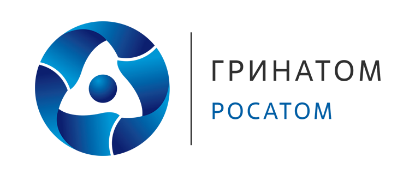 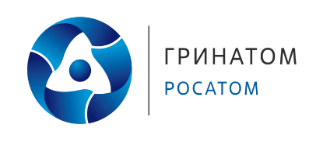 